ЭКО-ВЕЛОПОХОД «ФОЗОЖ-10 лет» Место проведения: Национальный парк «Беловежская пуща»Время проведения: 20.05.2017 г.Участники: преподаватели ФОЗОЖ, сотрудники ПолесГУОтветственные: Маринич В.В., Журавский А.Ю.Контактные телефоны: +375-29-1400598Протяженность маршрута: 30 км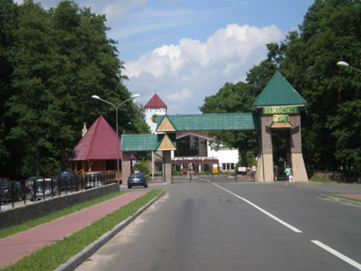 ВЕЛОПОХОД «ФОЗОЖ-10 лет»***-возможна коррекция мероприятий в зависимости от пожеланий участниковЭТАПЫПОРЯДОК ПРОВЕДЕНИЯПинск – Беловежская пуща (пос.Каменюки)6-30 - погрузка велосипедов, отправление автобуса от ПолесГУ9.00-11.00 - "Приглашаем на праздник друзей!"- интерактивное взаимодействие со школьниками Брестской области12-00 - прибытие в Национальный парк, сборка велосипедов, завтрак (взять с собой)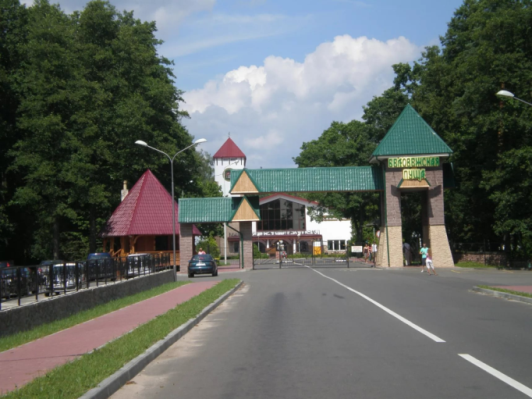 12-30 – инструктаж по маршруту,  старт велопохода Велосипедный маршрут («Звериный переход»)12.30 – 14-00 –движение по маршруту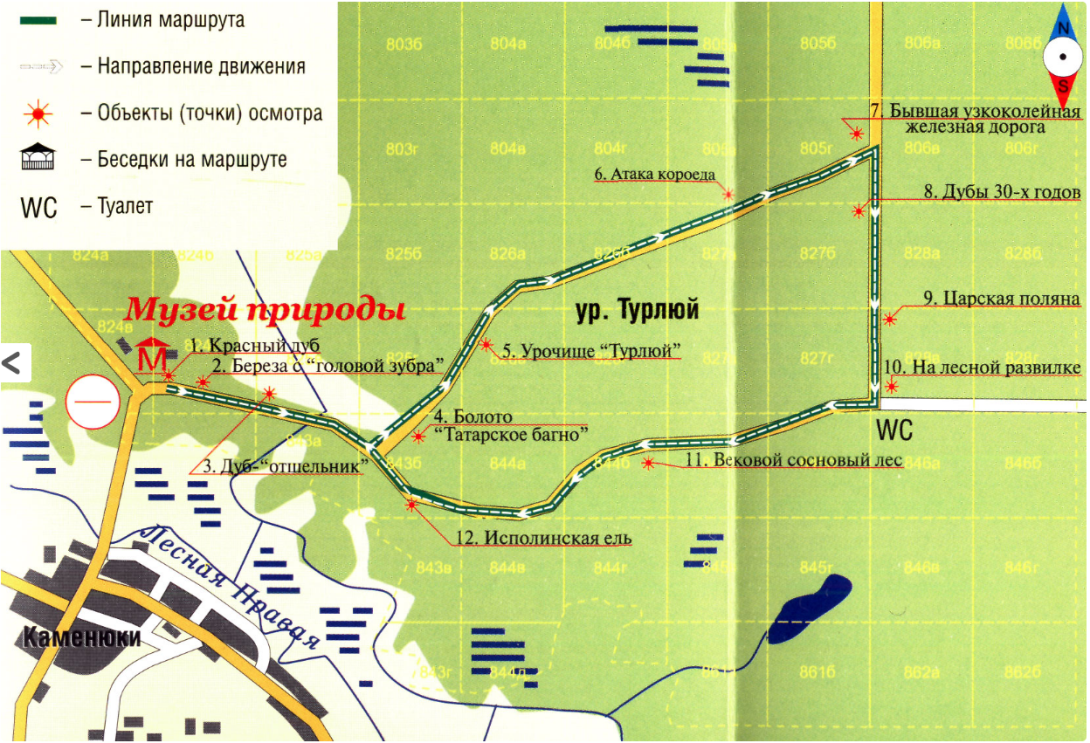 БАЗОВЫЙ ЛАГЕРЬ 14-00 – прибытие, отдых. Обед (заказывается на месте)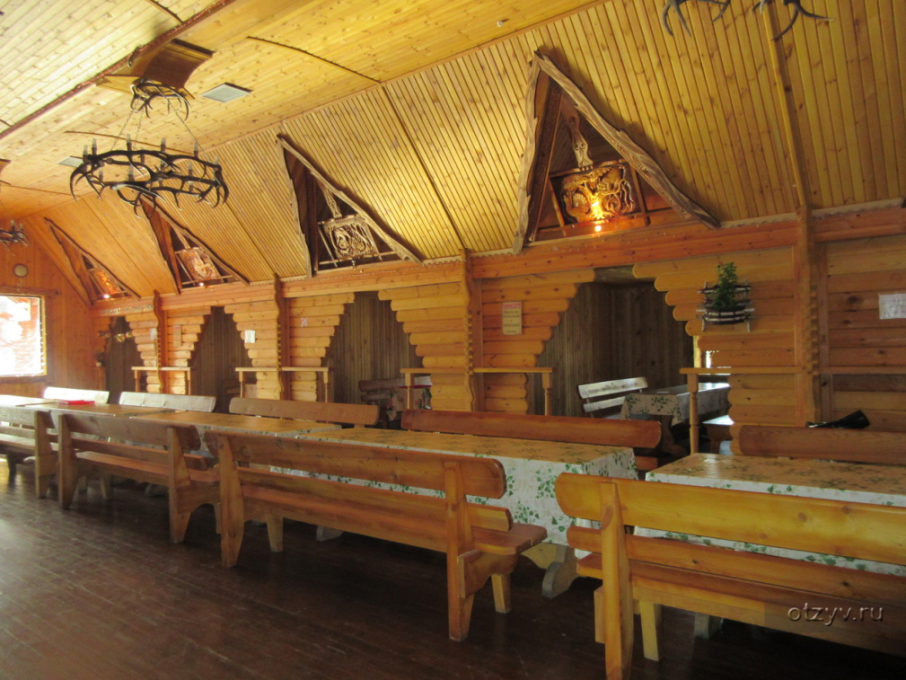 Продолжение веломаршрута. 15-00 – 17-00 – движение по маршруту. Прибытие к администрации Национального парка.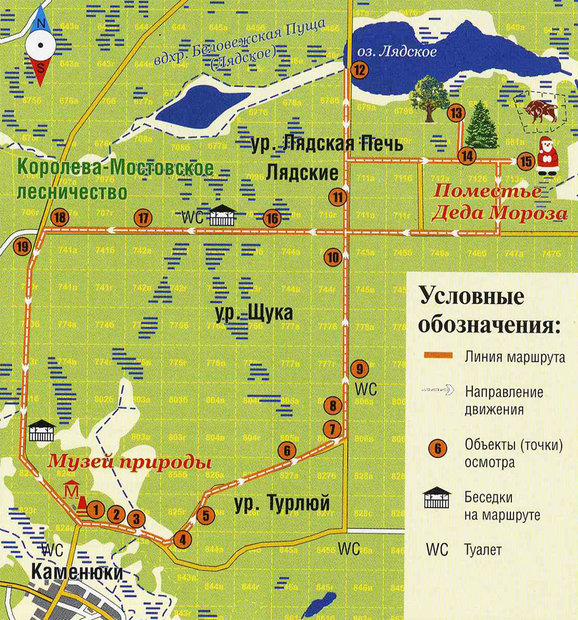 Беловежская пуща (пос.Каменюки) - Пинск17-30 -20.30